Allegato “B” (per le persone fisiche)DICHIARAZIONE PER LA PARTECIPAZIONE AD ASTA PUBBLICA PER LA VENDITA DI UNO SCUOLABUS COMUNALEcomprensiva di dichiarazioni sostitutive di certificazioni e di atto di notorietà(Articoli 46 e 47 del D.P.R. n.445 del 28.12.2000)Al Comune di Ripe San GinesioP.zza V. Emanuele II n. 0862020 RIPE SAN GINESIO (MC)Io sottoscritto (nome)_____________________________ (cognome)_________________________ , nato a______________________ il __________ e residente a _________________ in via _____________________ai fini dell’ammissibilità all’asta pubblica del 08/04/2024 bandita dal Comune di Ripe San Ginesio per la vendita del MEZZO COMUNALE:- scuolabus IVECO NEW DAILY , targato DR292EV, telaio ZCF050D0005729545, immatricolato 05/09/2008 – alimentazione GASOLIO Km. 415000;DICHIAROdi accettare tutte le prescrizioni e condizioni regolanti la vendita dei mezzi in oggetto, contenute nel bando di gara, ed in particolare acquistare i mezzi nello stato in cui si trovano, come meglio specificato nel bando;Inoltre, consapevole delle sanzioni anche penali, nel caso di dichiarazioni non veritiere e falsità negli atti, richiamate dagli artt. 75 e 76 del D.P.R. n. 445 del 28.12.2000DICHIAROche il sottoscritto non è stato interdetto né inabilitato né si trova in stato di fallimento e che a suo carico non sono in corso procedure per nessuno di tali stati;che a carico del sottoscritto non esistono condanne penali con sentenza passata in giudicato né sono in corso procedimenti penali;che il sottoscritto non è Amministratore Comunale e non si trova in alcuna delle cause di esclusione dalle aste pubbliche previste dalla legge.Data   __________________FIRMA(leggibile e per esteso)AI SENSI DELL’ART. 38, D.P.R. 445 DEL 28/12/2000, ALLA DICHIARAZIONE DEVE ESSERE ALLEGATA COPIA FOTOSTATICA DI UN DOCUMENTO DI IDENTITÀ DEL SOTTOSCRITTORE; IN ALTERNATIVA, LA DICHIARAZIONE È SOTTOSCRITTA DALL’INTERESSATO IN PRESENZA DEL DIPENDENTE ADDETTO.INFORMATIVA AI SENSI DELL’ART.13 D.GLS N.196/03:I DATI SOPRA RIPORTATI SONO PRESCRITTI DALLE DISPOSIZIONI VIGENTI AI FINI DEL PROCEDIMENTO PER IL QUALE SONO RICHIESTI E VERRANNO UTILIZZATI ESCLUSIVAMENTE A TALE SCOPO.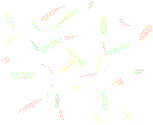 